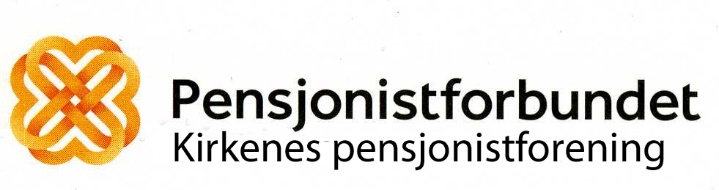 Org.nr 971 408 766 					TYDELIG	 STERK	SYNLIG HEDERSTEGN 2022Årsmøtet den 2.03.16 gjorde følgende vedtak:Man ønsker å avvikle ordningen med å utnevne æresmedlemmer og i stedet gå over til å tildele Hederstegn med Diplom for lang og tro tjeneste. Vi viser her til § 16 pkt 6 i Pensjonistforbundets Vedtekter for 2015.§ 16 - pkt. 6 i Vedtekter for Pensjonistforbundet"Pensjonistforbundets Hederstegn med diplom er en utmerkelse som"organisasjonen tildeler høyt fortjente medlemmer som gjennom sitt"virke har lagt ned en betydelig innsats for å fremme organisasjonens "formål."Beslutning om tildeling kan treffes av Lokalforeningenes årsmøte "for lokale medlemmer/tillitsvalgte".Det er ikke kommet inn forslag på kandidater for 2022.Styret har behandlet saken og har ingen innstilling ovenfor Årsmøtet 2022.Kirkenes, den 20.02.22Nils-Edvard Olsen, leder